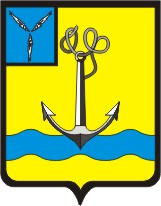  С О В Е Т ПРИВОЛЬНЕНСКОГО МУНИЦИПАЛЬНОГО ОБРАЗОВАНИЯРОВЕНСКОГО МУНИЦИПАЛЬНОГО РАЙОНА САРАТОВСКОЙ ОБЛАСТИЧЕТВЁРТОГО  СОЗЫВАРЕШЕНИЕот 13.05.2019г                                 №  101                              с. Привольное«О внесении изменений в решение от 22.12.2017г. № 47 «Об утверждении Положения о порядке получения муниципальными служащими  администрации Привольненского муниципального образования Ровенского муниципального района Саратовской области разрешения представителя нанимателя участвовать на безвозмездной основе в управлении некоммерческими организациями в качестве единоличного исполнительного органа или вхождения в состав их коллегиальных органов управления» В целях реализации пункта 3 части 1 статьи 14 Федерального закона от 02.03.2007 № 25-ФЗ  «О муниципальной службе в Российской Федерации», руководствуясь Уставом Привольненского муниципального образования, Совет Привольненского муниципального образованияРЕШИЛ:1. Внести в решение №47 от 22.12.2017  «Об утверждении Положения о порядке получения  муниципальными служащими администрации Привольненского муниципального образования Ровенского муниципального района Саратовской области  разрешения представителя нанимателя  участвовать  на безвозмездной основе в управлении  некоммерческими организациями в качестве единоличного исполнительного органа или вхождения в состав их коллегиальных органов управления» следующие изменения:Абзац 2 пункта 1 решения, пункт 3 приложения к решению признать утратившим силу. в приложении:в пункте 1: слова «(за исключением политической партии)» заменить словами «за исключением политической партии и органа профессионального союза, в том числе выборного органа первичной профсоюзной организации, созданной в органе местного самоуправления, аппарате избирательной комиссии муниципального образования)»;слова «садоводческим, огородническим, дачным потребительским кооперативом» исключить.2. Настоящее решение вступает в силу через десять дней после дня его официального опубликования (обнародования).Глава Привольненского _муниципального образования                                                    А.Н. Куклин